                      Р Е П У Б Л И К А    Б Ъ Л ГА Р И Я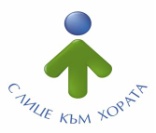 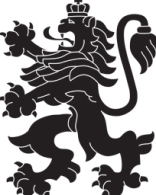                             МИНИСТЕРСТВО  НА  ЗДРАВЕОПАЗВАНЕТО                          РЕГИОНАЛНА  ЗДРАВНА  ИНСПЕКЦИЯ – ВРАЦАгр. Враца 3000      ул. „Черни Дрин” № 2	  тел/факс: 092/ 66 50 61     тел: 092/62 63 77    e-mail: rzi@rzi-vratsa.com   ИНФОРМАЦИОНЕН БЮЛЕТИНза периода  13.06. до 17.06.2022 г.ДЕЙНОСТ  НА ДИРЕКЦИЯ „НАДЗОР НА ЗАРАЗНИТЕ БОЛЕСТИ“ЕПИДЕМИЧНА ОБСТАНОВКАЗа периода 13.06. до 17.06.2022 г. в отдел „Противоепидемичен контрол“ на РЗИ-Враца са съобщени и  регистрирани както следва:Относно имунизационната кампания за КОВИД-19, през отчетения период са поставени общо 8 ваксини.Случаи на Заразни болести, подлежащи на задължителен отчет -  общо 40. От тях: ДЕЙНОСТИ ПО ПРОТИВОЕПИДЕМИЧНИЯ  КОНТРОЛ И НАДЗОРА НА ЗАРАЗНИТЕ           БОЛЕСТИ 	ДЕЙНОСТИ В ОТДЕЛ „МЕДИЦИНСКИ ИЗСЛЕДВАНИЯ“	                        /+/        /-/ДЕЙНОСТ  НА ДИРЕКЦИЯ „МЕДИЦИНСКИ ДЕЙНОСТИ“ДЕЙНОСТ  НА ДИРЕКЦИЯ „ОБЩЕСТВЕНО ЗДРАВЕ“                     ДЕЙНОСТ  НА ДИРЕКЦИЯ „ЛАБОРАТОРНИ ИЗСЛЕДВАНИЯ“ АНАЛИЗ НА ДЕЙНОСТТА НА РЗИ – ВРАЦА ПО КОНТРОЛ НА ТЮТЮНОПУШЕНЕТО ЗА ПЕРИОДА 13.06. до 17.06.2022 г.За периода 13.06. до 17.06.2022 г. РЗИ - Враца е осъществила 36 проверки в 36 обекта. Проверени са 2 обекта за хранене и развлечения, 9 детски и учебни заведения, 12 лечебни и здравни заведения и 13 обществени места. За изминалия период на отчитане не са констатирани нарушения на въведените забрани и ограниченията на тютюнопушене в закритите и някои открити обществени места. Няма издадени предписания и актове.Д-Р ИРЕНА ВИДИНОВАЗАМЕСТНИК-ДИРЕКТОР НА РЗИ-ВРАЦАЗА ДИРЕКТОР НА РЗИ-ВРАЦАСъгл. Заповед РД-01-215/06.08.2021г. на РЗИ - ВрацаИзготвил: Д-Р ТАТЯНА ТОДОРОВАГлавен секретар на РЗИ-ВрацаКАПКОВИ ИНФЕКЦИИБРОЙЧРЕВНИ ИНФЕКЦИИБРОЙВарицела 11ТБК1Ковид-1925Ентероколит1ДРУГИ ИНФЕКЦИИБРОЙБактариален менингит1Ротавирус1ТРАНСМИВНИ ИНФЕКЦИИИзвършени проверки– общо:От тях:21В лечебни заведения за извънболнична помощ4В лечебни заведения за болнична помощ3В здравни кабинети в детски и учебни заведения2Други12Извършени проучвания на регистрирани случаи на остри заразни болести (ОЗБ)                                                                                                                        ОМП                                                             Раздадени биопродукти                                                             Издадени предписания31Брой извършени паразитологични изследвания- общоВ клинични материалиБрой извършени микробиологични изследвания Администриране на процеса по регистрация  на лечебните заведения за извънболнична помощ и хосписите 4Проверки по чл. 93 от Закона за здравето по жалби и сигнали при нарушаване на правата на пациентите1Контрол върху дейността на лечебните заведения и медицинските специалисти. Проверки  на лечебните заведения за болнична и извънболнична помощ, проверки по чл. 93 от Закона за здравето5Контрол на медицинска документация148Обработени документи в РКМЕ1116Проверки по методиката за субсидиране на лечебните заведения7Контрол на дейността по медицинската експертиза15 Контрол на обектите за търговия на едро и дребно с ЛП по ЗЛПХМ6ПРЕДОСТАВЕНИ АДМИНИСТРАТИВНИ УСЛУГИ:                                        БройВзети проби за анализ3434Издадени предписания22Участия в държавни приемателни комисии22Становища за преценяване на необходимостта от извършване на оценка на въздействието върху околната среда (ОВОС) за инвестиционно предложение и извършване на  екологична оценка/ (ЕО) на планове и програми33Участие в Експертни съвет към общините44Участие в Експертни екологични съветиУчастие в комисии за промяна предназначението на земеделски земи11Общ брой проверки9999Извършени лабораторни изпитвания и измервания – общо:От тях:271за обективизиране на държавния здравен контролконтрол на козметични средстваводи от плувни басейни32-за осъществяване мониторинг на факторите на жизнената средаводи за питейно-битови нужди143по искане на физически и юридически лица96Участие в набиране на проби за лабораторни изпитвания и измервания – бр.-